                                                                                                                                                                             Fakultná nemocnica s poliklinikou Skalica, a.s.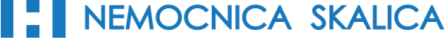                                                                                                                                                                                                            Koreszkova 7, 909 82 SkalicaPOZVÁNKA Vedenie Fakultnej nemocnice s poliklinikou Skalica, a.s. a Neurologické oddelenie Vás srdečne pozývajú na Odborný seminár Neurologického oddelenia,  ktorý sa uskutoční dňa  10.01.2018 (streda) o 13:30 hod. v „Prednáškovej miestnosti“ v pavilóne I  (budova pôrodnice) Fakultnej nemocnice s poliklinikou Skalica, a.s., Koreszkova 7,  909 82  Skalica Program: 13:30 – 14:05	Autoimunitné neurologické ochorenia – aktuálny pohľad na terapiu MUDr. Monika Paldaufová 14:05 – 14:40	            Multifokálna motorická neuropatia vs amyotrofická laterálna skleróza MUDr. Jakub Sedlák 14:40 – 15:15	Koincidenia autoimunitnej motorickej axonálnej polyneuropatie (AIDP) a autimunitnej myelitídy – kazuistika MUDr. Vlastimil Serdahely 15:15 – 15:30		Diskusia 	MUDr. Vlastimil Serdahely				MUDr. Vlastimil Serdahely 	odborný garant seminára				organizátor seminára            Podujatie bolo podporené edukačným grantom firmy Shire.Pasívna účasť: 2 kredity Treba vedieť ID komory. UPOZORNENIE:  Osoby, ktoré nie sú zamestnancami FNsP Skalica, a.s., uhrádzajú podľa Cenníka FNsP Skalica, a.s. poplatok v sume 2 € za pasívnu účasť na vzdelávacej aktivite trvajúcej dve hodiny (cena za 1 kredit je 1 €). V prípade, že sa tieto osoby zúčastnia vzdelávacej aktivity, avšak neuhradia poplatok, nemôže im byť vydané potvrdenie o účasti a nebudú im pridelené ani 2 kredity za pasívnu účasť. Poplatok sa uhrádza priamo v pokladni FNsP Skalica, a.s. pred začatím vzdelávacej aktivity. Pred vstupom do miestnosti, kde sa koná vzdelávacia aktivita, sa účastníci seminára preukážu potvrdením o uhradení poplatku.  